МАГИСТРАТУРИ, СТИПЕНДИИ, СТАЖОВЕСтипендии за обучение в БаварияБавария стартира процедура за отпускане на годишни стипендии за чуждестранни студенти за академичната 2017-2018 година. Висшисти от България, Хърватия, Чехия, Унгария, Полша, Румъния, Русия, Сърбия, Словакия и Украйна имат право да кандидатстват. Стипендиите ще финансират докторантури и следдипломни квалификации  в баварски университети. Едногодишните стипендии могат да бъдат удължавани два пъти до 3 години. Стипендията се изплаща ежемесечно (700 евро) и възлиза на 8,400 евро годишно. Студенти с поне едно дете получават 860 евро за месец или 10,320 евро годишно.Повече информация може да бъде открита на електронните страници:www.bayhost.de  иhttp://www.uni-r.de/bayhost/english/scholarships/study-in-bavaria/index.html.Краен срок за подаване на документи: 1 декември 2016 г.Конкурс за стипендия на фондация „Атанас Буров“Фондация "Атанас Буров" обявява конкурс за стипендия "Дамян Балабанов" за академичната 2016/2017 г. в размер на 300 лв. месечно, която се изплаща за деветте учебни месеца на годината. Право на участие имат студенти, които се обучават редовна форма по икономически специалности във висши учебни заведения в България, имат завършен поне III курс и успех от цялото следване не по-малък от много добър (5.00). Кандидатите трябва да подготвят есе на тема "ЕЦБ – политика на отрицателни реални лихви. Какво цели и какво отражение дава тя върху реалния и върху финансовия сектор?" в размер до 5 страници (1800 знака на страница). Заедно с есето трябва да се изпратят и информационна карта, която може да бъде изтеглена онлайн, както и уверение за записан зимен семестър на учебната 2016/2017 г. с посочен в него общ успех от следването или академична справка. Вижте повече информация тук.Краен срок за подаване на документите: 17:00 ч. на 15 ноември 2016 г. Стипендии на Фондация "Св. Св. Кирил и Методий“ Фондация "Св. Св. Кирил и Методий" в сътрудничество с Американската фондация за България обявява конкурс за 25 стипендии "Гипсън". Те са насочени към студенти, чиито семейства имат ниски материални възможности, а размерът им е по 200 лв. на месец за целия период от бакалавърската степен или общо 8 хил. лв. Изискванията към кандидатите са: да са студенти в първи курс през учебната 2016-2017 г; да са записани в редовна форма на обучение, държавна поръчка; да са от семейства с доказани ниски материални възможности; да имат успех от диплома за средно образование и от кандидат-студентски изпити не по-нисък от 4.50. Кандидатите ще бъдат класирани по академични постижения и материални възможности.Краен срок: 16 ноември 2016Стипендии за обучение и научна работа в Германия Германската служба за академичен обмен отпуска стипендии за български студенти, докторанти, млади учени и групи студенти за обучение или научен престой в Германия за академичната 2017/2018 г. Актуална информация за финансирането и условията за участие можете да намерите на този адрес. Подборът на документите е до края на 2016 г.Краен срок: 31 декември 2016Платен стаж в Световната търговска организацияВсяка година Секретариатът на Световната търговска организация (СТО) предлага стаж за студенти в магистърски и докторски програми, които искат да придобият практически опит и по-задълбочени познания за многостранната търговска система.Програмата е целогодишна и няма начален и краен срок за кандидатстване. Стажът е с продължителност до 24 седмици и се провежда в Женева, Швейцария. Стажантите трябва сами да поемат разходите си за път до и от Женева и тези за здравна застраховка.Кандидатите трябва да са на възраст между 21 и 30 години, граждани на държава членка на СТО, сред които е и България, както и да имат бакалавърска степен в подходяща дисциплина. Подробна информация може да откриете на интернет страницата на Световната търговска организация.Краен срок: текущСтажантска програма на УниКредит Булбанк Инициативата е насочена към студенти от втори или по-горен курс, както и завършили студенти от цяла България. Стажовете са платени и с продължителност между 3 и 6 месеца в рамките на цялата година. Участниците могат да изберат да работят както в УниКредит Булбанк, така и в дружествата УниКредит Лизинг, УниКредит Факторинг и УниКиредит Кънсюмър Файненсинг. Желаещите да се включат в програмата могат да кандидатстват през сайта на банката  или да изпратят автобиография и мотивационно писмо на електронна поща: internship@unicreditgroup.bg със заглавие internship.Краен срок за подаване на документи: минимум един месец преди започване на стажа.Стажове в Майкрософт България"Майкрософт България" обявява свободни позиции за настоящи и наскоро завършили студенти като част от глобалната програма за набиране на млади таланти Microsoft Academy of College Hires (MACH).Участниците в стажантската програма ще получат достъп до обучения на световно ниво, онлайн ресурси, тренинги от изявени професионалисти в индустрията, както и възможност да комуникират с глобална мрежа от свои колеги от над 70 страни по света. Продължителността на стажа е между 18 и 24 месеца. В момента в България има отворени две позиции – за Intern Project Manager и за MACH Project Manager, като първата е на пълен и непълен работен ден, а втората е само на пълен. Одобрените ще започнат работа в периода януари-февруари 2017 г. Краен срок: 15 ноември 2016.Стаж в Организацията по прехрана и земеделие (FAO) към ООНОрганизацията по прехрана и земеделие (FAO) към ООН набира младежи до 30 години за стажантската си програма. Стажовете са с продължителност между 3 и 6 месеца и се провеждат в седалището в Рим, Италия, или в регионалните офиси на институцията. На участниците в програмата се осигурява месечна стипендия с максимален размер 700 американски долара. Студенти, завършили минимум втори курс, и младежи, дипломирани през последните две години, с интереси в сферата на дейност на FAO ще получат възможност да работят и да се развиват в международната организация. Изискванията към кандидатите са: отлично владеене на английски, испански или френски, като за предимство ще се считат арабски, китайски или руски; добри технологични, комуникационни и аналитични умения и липса на роднинска връзка с членове на FAO.Повече за програмата и процеса на кандидатстване можете да откриете на сайта на организацията.Краен срок: целогодишноКонкурс на клуб "Млади таланти"Конкурсът Young and Energetic Scientists (YES), организиран от клуб "Млади таланти", ще подкрепи и награди градивни инициативи, които свързват наука, образование и бизнес. Могат да участват бакалаври, магистри, докторанти на възраст между 18 и 35 години. Проектите трябва да са насочени в някое от следните приоритетни направления: нови материали, процеси и технологии за интелигенти решения; чиста природа и зелени градове; иновации за по-добро здраве и здравословен начин на живот; сигурни и устойчиви информационни технологии и решения за индустрията.Също така те трябва да отговарят на определени научни области. Наградите за докторанти са 900 лв. за първо място, 400 лв. за второ и материална награда за трето, а за студенти съответно 500 лв., 200 лв. и материална награда.. Повече информация за конкурса и участието в него можете да намерите на неговия сайт. Краен срок за подаване на електронните формуляри за участие е 14 ноември 2016 г.ПРОГРАМИПроцедура BG05M2OP001-1.001 „Изграждане и развитие на центрове за върхови постижения“Главна дирекция „Структурни фондове и международни образователни програми“ на Министерство на образованието и науката кани желаещите да представят проектни предложения по Приоритетна ос 1 „Научни изследвания и технологично развитие“, Инвестиционен приоритет № 1а “Укрепване на инфраструктурата, необходима за научноизследователска и иновационната дейност, подобряване на капацитета за реализиране на достижения в областта на научноизследователската и иновационната дейност и насърчаване на центрове на компетентност, по-специално центрове, които са от интерес за Европа“, посредством процедура чрез подбор на проектни предложения: „ИЗГРАЖДАНЕ И РАЗВИТИЕ НА ЦЕНТРОВЕ ЗА ВЪРХОВИ ПОСТИЖЕНИЯ“Целта на процедурата е да подпомогне повишаването на нивото и пазарната ориентация на научноизследователските дейности на водещите научни организации в България, както и да подобри капацитета за реализиране на върхови постижения в областта на научните изследвания. Последното ще бъде реализирано чрез осигуряване на подкрепа за изграждане, развитие и/или модернизиране на центрове за върхови постижения, което ще допринесе за преодоляване на недостига на конкурентни и международно признати научно-изследователски комплекси, отговарящи на изискванията за модерна инфраструктура и високо ниво на научните изследвания в областите на интерес за българската икономика – приоритетните области на Иновационната стратегия за интелигентна специализация (ИСИС).Тези центрове ще създадат възможно най-добри условия за привличане на висококвалифицирани изследователи за провеждане на научноизследователска дейност на високо ниво в европейски мащаб в приоритетните области на ИСИС и ще подобрят значително потенциала за приложни научни изследвания, експериментална развойна дейност и иновации. Процедурата се реализира с финансовата подкрепа на Европейския фонд за регионално развитие. Дейностите следва да се изпълняват на територията на Република България (в програмния район). Част от дейностите могат да бъдат изпълнявани извън територията на Република България, но в рамките на Европейския съюз при условие, че ползите от съответните дейности са за програмния район. Управляващият орган ще проследява спазването на изискването на чл. 70, пар. 2, буква б) от Регламент (ЕС) № 1303/2013 на Европейския парламент и на Съвета, като ще следи общата стойност на дейностите по настоящата процедура, изпълнявани извън програмния район, да не надвишава 15 % от подкрепата от ЕФРР за приоритетна ос 1. В тази връзка при разработване на бюджета, кандидатите следва да обособят в отделен подраздел разходите за дейностите, които ще се осъществяват извън територията на Република България.Допустими по настоящата процедура са само разходи направени в рамките на Европейския съюз.Проектните предложения по процедурата, могат да включват следните дейности: I.Дейности, свързани с изграждане и оборудване на центрове за върхови постижения (ЦВП); II.Дейности в рамките на ЦВП, свързани с провеждане на независими НИРД за повече знания и по-добро разбиране, включително съвместни НИРД, при които научноизследователската организация или инфраструктура участва в ефективно сътрудничество  при спазване условията на Рамката.III.Дейности, свързани с широко разпространение на резултатите от научните изследвания, при неизключителни и недискриминационни условия, включително чрез преподаване, бази данни със свободен достъп, открити публикации или софтуер с отворен код, както и дейности по трансфер на знания, когато се извършват от научноизследователската организация или инфраструктура (включително от нейните отдели или дъщерни структури), или съвместно с научноизследователска инфраструктура, или от името на други такива субекти, при изричното спазване на условията на Рамката; IV.Освен описаните по-горе дейности по процедурата, проектното предложение следва да съдържа също така:Дейности за организация и управление на проекта;Дейности по информиране и публичност, съобразени с Единния наръчник на бенефициента за прилагане на правилата за информация и комуникация 2014-2020 г. (Приложение XХ към условията);Дейности по независим външен одитПълният комплект Насоки (включващи условия за кандидатстване и условия за изпълнение) е публикуван на следните интернет адреси:http://sf.mon.bgwww.eufunds.bgсистемата ИСУН2020: https://eumis2020.government.bg.Съгласно чл. 26, ал. 8 от ЗУСЕСИФ  кандидатите могат да искат разяснения по публикуваните документи в срок до три седмици преди изтичането на съответния срок за кандидатстване.  Разясненията могат да се искат в писмена форма чрез следната електронна поща infosf@mon.bg, като ясно се посочва наименованието на процедурата за предоставяне на безвъзмездна финансова помощ.Разясненията се дават по отношение на условията за кандидатстване, не съдържат становище относно качеството на проектното предложение и са задължителни за всички кандидати.Разясненията се съобщават в 10-дневен срок от получаване на искането, но не по-късно от две седмици преди изтичането на срока за кандидатстване, по следния ред:  Въпросите на кандидатите и разясненията на УО се публикуват на интернет страницата на УО http://sf.mon.bg и на ИСУН2020: https://eumis2020.government.bg/ (към документите по процедурата), като разясненията предварително се утвърждават от ръководителя на управляващия орган или от оправомощено от него лице. Представените по горепосочения ред разяснения са задължителни за прилагане от управляващия орган, оценителната комисия и от кандидатите.Съгласно чл. 26, ал. 8 от ЗУСЕСИФ не могат да се дават разяснения, които съдържат становище относно качеството на конкретно проектно предложение. Няма да бъдат предоставяни отговори на въпроси, зададени по телефона. Няма да бъдат изпращани индивидуални отговори на зададени от кандидатите по процедурата въпроси.ДОКУМЕНТИУсловия за кандидатстване Условия за кандидатстване - приложения Условия за изпълнение Таблица с коментари и предложения Заповед за одобрение на Условия за кандидатстване Guidelines for applicants in English Краен срок за представяне на проектните предложения е: не по-късно от 19.00 часа на 23.01.2017 г. чрез Информационната система за управление и наблюдение 2020 (ИСУН 2020) https://eumis2020.government.bg/.Процедура BG05M2OP001-1.002 „Изграждане и развитие на центрове за компетентност“Главна дирекция „Структурни фондове и международни образователни програми“ на Министерство на образованието и науката кани желаещите да представят проектни предложения по Приоритетна ос 1 „Научни изследвания и технологично развитие“, Инвестиционен приоритет № 1а “Укрепване на инфраструктурата, необходима за научноизследователска и иновационната дейност, подобряване на капацитета за реализиране на достижения в областта на научноизследователската и иновационната дейност и насърчаване на центрове на компетентност, по-специално центрове, които са от интерес за Европа“, посредством процедура чрез подбор на проектни предложения: „ИЗГРАЖДАНЕ И РАЗВИТИЕ НА ЦЕНТРОВЕ ЗА КОМПЕТЕНТНОСТ“Целта на процедурата е да подпомогне повишаването на нивото и пазарната ориентация на научноизследователските дейности на научните организации в България, както и да подкрепи развитието на капацитета за научни изследвания и иновации, което от своя страна да открие възможности за нови партньорства с бизнеса и за създаването на нови предприятия. Последното ще бъде реализирано чрез осигуряване на подкрепа за изграждането, модернизирането и дейността на научни комплекси на най-високо ниво, в които научните изследвания, технологичното развитие и иновациите са напълно интегрирани, в съответствие с най-добрите световни стандарти и практики.Тези центрове ще бъдат фокусирани върху интеграция на планираните научни изследвания с развитието на новите и нововъзникващите технологии, и ще създадат възможност за внедряване на резултатите от научните изследвания и за развитие на иновационни дейности (защита на интелектуалната собственост, създаване на новостартиращи компании и т.н.).Процедурата се реализира с финансовата подкрепа на Европейския фонд за регионално развитие.Дейностите следва да се изпълняват на територията на Република България (в програмния район). Част от дейностите могат да бъдат изпълнявани извън територията на Република България, но в рамките на Европейския съюз при условие, че ползите от съответните дейности са за програмния район. Управляващият орган ще проследява спазването на изискването на чл. 70, пар. 2, буква б) от Регламент (ЕС) № 1303/2013 на Европейския парламент и на Съвета, като ще следи общата стойност на дейностите по настоящата процедура, изпълнявани извън програмния район, да не надвишава 15 % от подкрепата от ЕФРР за приоритетна ос 1. В тази връзка при разработване на бюджета, кандидатите следва да обособят в отделен подраздел разходите за дейностите, които ще се осъществяват извън територията на Република България.Допустими по настоящата процедура са само разходи направени в рамките на Европейския съюз.Проектните предложения по процедурата, могат да включват следните дейности:I.  Дейности, свързани с изграждане и оборудване на центрове за компетентност (ЦК);  II. Дейности в рамките на ЦК, свързани с провеждане на независими НИРД за повече знания и по-добро разбиране, включително съвместни НИРД, при които научноизследователската организация или инфраструктура участва в ефективно сътрудничество  при спазване условията на Рамката.III. Дейности, свързани с широко разпространение на резултатите от научните изследвания, при неизключителни и недискриминационни условия, включително чрез преподаване, бази данни със свободен достъп, открити публикации или софтуер с отворен код;IV. Дейности по трансфер на знания, когато се извършват от научноизследователската организация или инфраструктура (включително от нейните отдели или дъщерни структури), или съвместно с научноизследователска инфраструктура, или от името на други такива субекти, при изричното спазване на условията на Рамката, включително и:1. Разработване и комерсиализиране на собствено портфолио с права върху интелектуалната собственост, както и осигуряване на устойчиво публично финансиране;2. Създаване на нови start-up, spin-off и spinout дружества.V. Дейности по осигуряване на бизнес специализирани научноизследователски услуги, които изискват специална научна експертиза на операторите (например, разработване на оригинален дизайн на нов тип продукти или услуги) до 20 % от съответния общ годишен капацитет на инфраструктурата;VI. Освен описаните по-горе дейности по процедурата, проектното предложение следва да съдържа също така:Дейности за организация и управление на проекта;Дейности по информиране и публичност, съобразени с Единния наръчник на бенефициента за прилагане на правилата за информация и комуникация 2014-2020 г. (Приложение XХ към насоките);Дейности по независим външен одит.Пълният комплект Насоки (включващи условия за кандидатстване и условия за изпълнение) е публикуван на следните интернет адреси:http://sf.mon.bgwww.eufunds.bgсистемата ИСУН2020: https://eumis2020.government.bg.Съгласно чл. 26, ал. 8 от ЗУСЕСИФ  кандидатите могат да искат разяснения по публикуваните документи в срок до три седмици преди изтичането на съответния срок за кандидатстване.  Разясненията могат да се искат в писмена форма чрез следната електронна поща infosf@mon.bg, като ясно се посочва наименованието на процедурата за предоставяне на безвъзмездна финансова помощ.Разясненията се дават по отношение на условията за кандидатстване, не съдържат становище относно качеството на проектното предложение и са задължителни за всички кандидати.Разясненията се съобщават в 10-дневен срок от получаване на искането, но не по-късно от две седмици преди изтичането на срока за кандидатстване, по следния ред:  Въпросите на кандидатите и разясненията на УО се публикуват на интернет страницата на УО http://sf.mon.bg и на ИСУН2020: https://eumis2020.government.bg/ (към документите по процедурата), като разясненията предварително се утвърждават от ръководителя на управляващия орган или от оправомощено от него лице. Представените по горепосочения ред разяснения са задължителни за прилагане от управляващия орган, оценителната комисия и от кандидатите.Съгласно чл. 26, ал. 8 от ЗУСЕСИФ не могат да се дават разяснения, които съдържат становище относно качеството на конкретно проектно предложение. Няма да бъдат предоставяни отговори на въпроси, зададени по телефона. Няма да бъдат изпращани индивидуални отговори на зададени от кандидатите по процедурата въпроси.ДОКУМЕНТИУсловия за кандидатстване Условия за кандидатстване - приложения Условия за изпълнение Таблица с коментари и предложения Заповед за одобрение на Условия за кандидатстване Guidelines for applicants in English Краен срок за представяне на проектните предложения е: не по-късно от 19.00 часа на 23.01.2017 г. чрез Информационната система за управление и наблюдение 2020 (ИСУН 2020) https://eumis2020.government.bg/.Конкурс за проекти по програми за двустранно сътрудничество 2016 г. – Университетска агенция на ФранкофониятаФонд „Научни изследвания“ отправя покана за участие в „Конкурс за проекти по програми за двустранно сътрудничество 2016 г. – Университетска агенция на франкофониятa“ Целта на настоящата процедура е подкрепа на дейности, свързани с международно научно-техническо сътрудничество за осъществяване на преки контакти между учени и научни колективи от университети и научни институции на България и държавите, включени в Годишната оперативна програма на Фонд „Научни изследвания“, в съответствие със съответните двустранни договорености и националните законодателства на всяка от държавите. Ще бъдат финансирани проекти в следните научни области: Математика и информатика; Устойчива енергетика, околна среди и екосистеми; Здравеопазване и биотехнологии; Физика и материалознание; Хуманитарни и обществени науки. Предложения за проекти, разработващи теми в следните три насоки, ще се ползват с предимство при оценяване на научната стойност на проектите: Биохимия и биотехнологии с приложение във фармацевтичната и хранително-вкусовата промишленост; Информационните технологии в служба на енергетиката на бъдещето; Материално и нематериално културно наследство в дигиталната ера (3D моделиране, географски информационни системи, онлайн архивиране и т.н.). 1. Общ бюджет на конкурса: Прогнозният общ бюджет на конкурса е 60 000 лв., от които 30 000 лв. от бюджета за 2017 г. 2. Минимален и максимален размер на финансирането за конкретен проект: Общият размер на финансирането за всеки индивидуален проект по настоящата процедура следва да бъде съобразен с допустимите разходи и да бъде в размер 20 000.00 лв.3. Срок за изпълнение на проекта: Срок за изпълнение на одобрените проекти: 24 месеца. За начална дата на проекта се счита датата на подписване на договора за финансиране. 4. Срок за подаване на проектните предложения Проектните предложения се представят до 17 часа на 15.11.2016 г. в деловодството на Фонд "Научни изследвания" на хартиен и електронен носител, както следва: на хартиен носител в един екземпляр на български език с оригинални подписи и печати; в електронен формат на български език, като документите, съдържащи подписи, са сканирани. 5. Изисквания към кандидатите и проектите. Критерии за допустимост на кандидатите Допустими по настоящата процедура за подбор на проекти са български кандидати, които са: 1) Акредитирани висши училища по чл. 85 ал. 1 т. 7 на ЗВО. 2) Научни организации по чл. 47 ал. 1 на ЗВО. Кандидатите по т. 1 и т. 2. трябва да отговарят на определението за „организация за научни изследвания и разпространение на знания“ по т. 15 б „б“ от Рамката за държавна помощ за научни изследвания, развитие и иновации. Кандидатите по настоящата процедура трябва да са пряко отговорни за изпълнението на дейностите по проектното предложение, а не да действат в качеството на посредници и да извършват дейностите в проектното предложение от свое име и за своя сметка. Кандидатите по процедурата трябва да са субекти: Осъществяващи научни изследвания; и чиито дейности са изцяло с нестопански характер или чиито дейности са със стопански и нестопански характер, но тези дейности са ясно разграничени и начинът им на организация позволява проследяване на приходите и разходите, свързани с тяхното изпълнение, вкл. чрез воденето на аналитична счетоводна отчетност. Когато кандидатът упражнява стопански и нестопански дейности, финансирането, разходите и приходите за всеки вид дейност се вземат предвид поотделно въз основа на последователно прилагани принципи за осчетоводяване на разходите, които могат да бъдат обективно оправдани. Придобитите в резултат от финансирането по настоящата процедура активи ще бъдат използвани само за нестопански дейности и предоставеното финансиране няма да се използва за какъвто и да било вид стопански дейности, включително и следните: научни изследвания по договор с предприятия/отрасъл; консултантски или други услуги, предоставяни на предприятия/отрасъл; отдаване под наем на активите (инфраструктурата/оборудването). Критерии за допустимост и недопустимост на проектните предложения /дейностите/. По настоящата процедура са допустими за финансиране само проектни предложения, включващи научен проект, по които партньорите от двете страни работят заедно и по възможност допълвайки се. Поканата се публикува в централен ежедневник и на интернет страниците на Министерство на образованието и науката и Фонд „Научни изследвания“. Пълната информация за конкурса и процедурите за кандидатстване може да намерите на интернет страницата на Фонд „Научни изследвания“. http://www.fni.bgКраен срок: 17 часа на 15.11.2016 гКонкурс за проекти по програми за двустранно сътрудничество „България - Русия“Фонд „Научни изследвания“ отправя покана за участие в „Конкурс за проекти по програми за двустранно сътрудничество 2016 г. – България - Русия“ Целта на настоящата процедура е подкрепа на дейности, свързани с международно научно-техническо сътрудничество за осъществяване на преки контакти между учени и научни колективи от университети и научни институции на България и държавите, включени в Годишната оперативна програма на Фонд „Научни изследвания“, в съответствие със съответните двустранни договорености и националните законодателства на всяка от държавите. Ще бъдат финансирани проекти във следните научни области, както следва: Математика, механика и информатика; Физика и астрономия; Химия; Биология и медицински науки; Науки за Земята; Телекомуникации и информация; Основи на инженерните науки. 1. Общ бюджет на конкурса: Прогнозният общ бюджет на конкурса е 250 000 лв., от които 125 000 лв. от бюджета за 2017 г. 2. Минимален и максимален размер на финансирането за конкретен проект: Общият размер на финансирането за всеки индивидуален проект по настоящата процедура следва да бъде съобразен с допустимите разходи и да бъде в следните граници: 1) Минималната сума за всеки отделен проект е 15 000 лв. 2) Максималната сума за всеки отделен проект е 25 000 лв. 3. Срок за изпълнение на проекта: Срок за изпълнение на одобрените проекти: 24 месеца. За начална дата на проекта се счита датата на подписване на договора за финансиране. 4. Срок за подаване на проектните предложения Проектните предложения се представят до 17 часа на 15.11.2016 г. в деловодството на Фонд "Научни изследвания" на хартиен и електронен носител, както следва: на хартиен носител в един екземпляр на български и на английски език с оригинални подписи и печати; в електронен формат на български и на английски език, като документите, съдържащи подписи, са сканирани. 5. Изисквания към кандидатите и проектите. Критерии за допустимост на кандидатите Допустими по настоящата процедура за подбор на проекти са български кандидати, които са: 1) Акредитирани висши училища по чл. 85 ал. 1 т. 7 на ЗВО. 2) Научни организации по чл. 47 ал. 1 на ЗВО. Кандидатите по т. 1 и т. 2. трябва да отговарят на определението за „организация за научни изследвания и разпространение на знания“ по т. 15 б „б“ от Рамката за държавна помощ за научни изследвания, развитие и иновации. Кандидатите по настоящата процедура трябва да са пряко отговорни за изпълнението на дейностите по проектното предложение, а не да действат в качеството на посредници и да извършват дейностите в проектното предложение от свое име и за своя сметка. Кандидатите по процедурата трябва да са субекти: Осъществяващи научни изследвания; и чиито дейности са изцяло с нестопански характер или чиито дейности са със стопански и нестопански характер, но тези дейности са ясно разграничени и начинът им на организация позволява проследяване на приходите и разходите, свързани с тяхното изпълнение, вкл. чрез воденето на аналитична счетоводна отчетност. Когато кандидатът упражнява стопански и нестопански дейности, финансирането, разходите и приходите за всеки вид дейност се вземат предвид поотделно въз основа на последователно прилагани принципи за осчетоводяване на разходите, които могат да бъдат обективно оправдани. Придобитите в резултат от финансирането по настоящата процедура активи ще бъдат използвани само за нестопански дейности и предоставеното финансиране няма да се използва за какъвто и да било вид стопански дейности, включително и следните: научни изследвания по договор с предприятия/отрасъл; консултантски или други услуги, предоставяни на предприятия/отрасъл; отдаване под наем на активите (инфраструктурата/оборудването). Критерии за допустимост и недопустимост на проектните предложения /дейностите/. По настоящата процедура са допустими за финансиране само проектни предложения, включващи научен проект, по които партньорите от двете страни работят заедно и по възможност допълвайки се. Поканата се публикува в централен ежедневник и на интернет страниците на Министерство на образованието и науката и Фонд „Научни изследвания“. Пълната информация за конкурса и процедурите за кандидатстване може да намерите на интернет страницата на Фонд „Научни изследвания“. http://www.fni.bgКраен срок: 17 часа на 15.11.2016 гПодкрепа на международни научни форуми, провеждани в Република България Фонд „Научни изследвания“ отправя покана за кандидатстване за „Подкрепа на международни научни форуми, провеждани в Република България“ Цел на процедурата:Подпомагане провеждането на международни научни  форуми на принципа на споделено финансиране  с цел установяване и задълбочаване на сътрудничеството на българските учени с водещи учени от чужбина, популяризиране на техните научни резултати и публикуване на материалите в реферирани издания.Допустими кандидати:Акредитирани висши училища по чл. 85 ал.1 т.7 (ЗВО Обн. ДВ. бр.112 от 27 Декември 1995г. изм. ДВ. бр.107 от 24 Декември 2014г).Научни организации по чл. 47 ал. 1 на (ЗВО Обн. ДВ. бр.112 от 27 Декември 1995г. изм. ДВ. бр.107 от 24 Декември 2014г).Критерии за оценка:Събитието да се провежда на територията на Република България;Доказано международно участие;Проявата да съответства на целите в чл. 2, ал. 1 на ЗННИ или да попада в приоритетните области на Националната стратегия за развитие на научните изследвания или на Иновационната стратегия за интелигентна специализация;Структурирана програма;Минимален брой участници - 50 души, с минимум 10% доказано участие на млади учени;Престиж на международните лектори;Бюджет на исканото съфинансиране от ФНИ, както и задължително посочване на финансовия принос от други и/или собствени  източници. Средствата от ФНИ, могат да се разходват за организационни разходи и за разходи за настаняване на поканените лектори и настаняване и командировъчни разходи на млади учени, както и други разходи, посочени в описанието на Процедурата.Представяне и подбор на предложенията:Предложенията се представят в свободен формат с придружително писмо, като трябва да съдържат информация по всички посочени критерии. Проектните предложения ще бъдат разглеждани от Временна научно-експертна комисия за подбор на предложенията всяко тримесечие.Срок за подаване на предложенията - безсрочно.В рамките на една сесия могат да бъдат подкрепени до две предложения от научна организация.Максимален  размер на съфинансирането - до 7000 лв.Предложенията се подават в деловодството на ФНИ, бул. „Ал. Стамболийски 239Б.Пълен текст на процедуратаВ съответствие с чл. 50 на Правилника на Фонда, кандидатите могат да поискат разяснения от Фонда по конкурсната документация на обявените конкурси до 10 дни преди изтичането на срока за подаване на проектните предложения. Въпросите ще бъдат приемани само по електронна поща на адрес:  fni-konkursi@mon.bgВъпроси и отговори във връзка с Покана за кандидатстване ПОДКРЕПА НА МЕЖДУНАРОДНИ НАУЧНИ ФОРУМИ, ПРОВЕЖДАНИ В РЕПУБЛИКА БЪЛГАРИЯКраен срок: текущГрантове на швейцарската програма SCOPESПрограмата SCOPES (Scientific co-operation between Eastern Europe and Switzerland) е програма на Швейцарския национален фонд за насърчаване на научните изследвания – SNFS и Швейцарската агенция за сътрудничество и развитие – SDC и е предназначена да насърчава сътрудничеството между изследователски групи и институции от Швейцария и страните от Централна и Източна Европа. Сегашната програмна фаза 2013-2016 е с бюджет 16 милиона швейцарски франка, предназначени за проекти в пет области, от които активни до края на 2016 г. са:Конферентни грантове. Те осигуряват финансирането на пътните разходи и настаняването на изследователите от държавите-партньори в Източна Европа, участващи в международни научни конференции, които се провеждат в Швейцария. Този инструмент е независим от Съвместните изследователски проекти и Институционалните партньорства. Заявленията се подават до края на 2016 г.Грантове за последващ мониторинг на изпълнени вече Съвместни научни проекти или Институционални партньорства. Заявленията могат да бъдат подавани до 31.12.2016 г.В програмата могат да участват учени от Източна Европа (включително България), които работят в институции, които развиват научна дейност с некомерсиална цел. Българските организации могат да участват във всички направления, при условие, че се включат в консорциум с швейцарска организация и поне още една от друга държава от Източна Европа. Държавите, които са членки на Европейския съюз, могат също така да влизат в ролята на посредник между швейцарските партньори и останалите държави, имащи право да участват в програмата.Повече информация можете да намерите на официалната страница на програмата: http://www.snf.ch/en/funding/programmes/scopes/Pages/default.aspx.Horizon 2020: Spreading excellence and widening participationCall for proposals: WIDESPREAD-04-2017 Teaming Phase 1 http://ec.europa.eu/research/participants/portal/desktop/en/opportunities/h2020/topics/4057-widespread-04-2017.htmlSupports development of a 12-month action plan to set-up or upgrade a Centre of Excellence in a "Widening" country. Teaming involves, in principle, 2 partners:(1) The main applicant organisation (the coordinator) must be established in a "Widening" country (ranked below 70% of the EU27 average of the composite indicator on Research Excellence)(2) A university or research organisation with an international reputation in research and innovation excellence from another MS or AC.Project duration (Phase 1): 12 monthsFunding: 0,4 MEURODeadline: 15 November 2016Horizon 2020: Innovative Training NetworksWork Programme Part: Marie Skłodowska-Curie Actions Call: H2020-MSCA-ITN-2017Objective:The Innovative Training Networks (ITN) aim to train a new generation of creative, entrepreneurial and innovative early-stage researchers, able to face current and future challenges and to convert knowledge and ideas into products and services for economic and social benefit.ITN will raise excellence and structure research and doctoral training, extending the traditional academic research training setting, incorporating the elements of Open Science and equipping researchers with the right combination of research-related and transferable competences. It will provide enhanced career perspectives in both the academic and non-academic sectors through international, interdisciplinary and intersectoral mobility combined with an innovation-oriented mind-set.Scope:ITN supports competitively selected joint research training and/or doctoral programmes, implemented by partnerships of universities, research institutions, research infrastructures, businesses, SMEs, and other socio-economic actors from different countries across Europe and beyond.Partnerships take the form of collaborative European Training Networks (ETN), European Industrial Doctorates (EID) or European Joint Doctorates (EJD).Each programme should have a clearly identified supervisory board co-ordinating network-wide training and establishing active and continuous communication and exchange of best practice among the partners to maximise the benefits of the partnership.The programme should exploit complementary competences of the participating organisations, and enable sharing of knowledge, networking activities, the organisation of workshops and conferences.Training responds to well identified needs in defined research areas, with appropriate references to inter- and multidisciplinary fields and follows the EU Principles for Innovative Doctoral Training. It should be primarily focused on scientific and technological knowledge through research on individual, personalised projects.In order to increase the employability of the researchers, the research training should be complemented by the meaningful exposure of each researcher to the non-academic sector.Secondments of the researcher to other beneficiaries and partner organisations are encouraged.Substantial training modules, including digital ones, addressing key transferable skills common to all fields and fostering the culture of Open Science, innovation and entrepreneurship will be supported.In order to reflect on the changing nature of research, training should prepare early-stage researchers for an increased research collaboration and information-sharing made possible by new technologies (e.g. collaborative tools, open access, raw data, etc.).A Career Development Plan should be established jointly by the supervisor(s) and the early-stage researcher recruited by the selected network. In addition to research objectives, this plan comprises the researcher's training and career needs, including planning for publications and participation in conferences.Attention is paid to the quality of supervision and mentoring arrangements as well as career guidance. Joint supervision of the researchers is mandatory for EJD and for EID, and encouraged in ETN. In EID, the joint supervision of the researcher must be ensured by at least one supervisor from the academic sector and one supervisor from the non-academic sector. These arrangements will be taken into account during the evaluation of the proposal.In EID and EJD, fellowships offered to early-stage researchers should lead to a doctoral degree. EJD result in joint (a single diploma issued by at least two higher education institutions offering an integrated programme and recognised officially in the countries where the degree-awarding institutions are located), double or multiple doctoral degrees (two or more national diplomas issued by two or more higher education institutions and recognised officially in the countries where the degree-awarding institutions are located), awarded by institutions from at least two different countries.In EID and EJD, enrolment in a doctoral programme and the creation of a joint governance structure - with joint admission (EJD only), selection, supervision, monitoring and assessment procedures - is mandatory. These arrangements will be taken into account during the evaluation of the proposal.Expected Impact:At researcher level:Increased set of skills, both research-related and transferable ones, leading to improved employability and career prospects both in and outside academia (leading in the longer-term to more successful careers)Increase in higher impact R&I output and more knowledge and ideas converted into products and servicesGreater contribution to the knowledge-based economy and societyAt organisation level:Enhanced cooperation and better transfer of knowledge between sectors and disciplinesImprovement in the quality of training programmes and supervision arrangementsCreation of new networks and enhanced quality of existing onesBoosting R&I capacity among participating organisationsIncreased internationalisation of participating organisationsAt system level:Increase in international, interdisciplinary and intersectoral mobility of researchers in EuropeMore structured and innovative doctoral training, enhanced implementation of the European Charter and Code and the EU Principles for Innovative Doctoral TrainingStronger links between the European Research Area (ERA) and the European Higher Education Area (EHEA), notably through supporting the knowledge triangle between research, innovation and educationImprovement in the working and employment conditions for doctoral candidates in EuropeIncreased societal and economic relevance of European higher educationStrengthening Europe's human capital base in R&I with a new generation of more entrepreneurial and highly-skilled early career researchersIncrease in Europe's attractiveness as a leading research destination, accompanied by a rise in the numbers of talented researchers attracted and retained from abroadBetter quality research and innovation contributing to Europe's competitiveness and growthDeadline: 10 January 2017R&D Calls HORIZON 2020COST (European Cooperation in Science and Technology)Open Call for Proposals - collection oc-2016-2COST aims to enable breakthrough scientific developments leading to new concepts and products. It thereby contributes to strengthening Europe’s research and innovation capacities.In order to achieve its mission and goal, COST has identified a set of objectives aiming at supporting high quality, collaborative networks in all fields of science and technology, while focusing on existing but less prevailing areas allowing to increase COST overall impact:Joining research efforts and developing common S&T programmes by coordinating nationally funded research activities led by pan-European, high quality, collaborative S&T networks.Building capacity by providing networking and leadership opportunities for emerging talents and thereby strengthening and building up excellent S&T communities.Addressing Societal Questions by promoting transdisciplinary, new approaches and topics and identifying early warning signals of unforeseen societal problems aiming to contribute to Societal Challenges.Strengthening COST Inclusiveness Policy by fostering better access and integration of less research intensive countries’ researchers to the knowledge hubs of the European Research Area aiming at contributing to the Widening Pillar of Horizon 2020.COST brings together European researchers, engineers and scholars from different COST countries to jointly develop their own ideas and new initiatives across all science and technology fields through trans-European cooperation. COST encourages and fosters trans-, multi- and interdisciplinary approaches by integrating researchers, engineers and scholars from different fields and horizons such as universities, research centers, companies, in particular small and medium-sized enterprises, as well as other relevant actors.COST does NOT fund research itself, but supports networking via different tools such as meetings, short term scientific missions, training schools and dissemination activities part of COST Actions. COST invites proposals for Actions aiming at contributing to the scientific, technological, economic, cultural or societal knowledge advancement and development of Europe to close the gap between science, policy makers and society throughout Europe and beyond.Proposals should reflect the main characteristics of COST Actions, namely providing for knowledge sharing, creation and application, being open and output-oriented while aiming at strengthening the scientific and technological basis of the proposed topic(s). Proposals should also respond to the COST Excellence, Inclusiveness and Widening policy, which aims to provide collaboration opportunities to all researchers, engineers and scholars in COST countries, encourage participation among young talents and next generation leaders, in particular promoting working opportunities for early career investigators, and ensure gender balance, paving the way towards breakthrough developments and innovations.Proposals will be evaluated against criteria of S&T excellence, impact and implementation.Proposals for a COST Action must represent a network of proposers from at least 5 COST countries (COST Member Countries or Cooperating State).Selected proposals for COST Actions will get a financial support in the range of EUR 130.000 p.a., normally for four years, subject to available budget.Proponents are invited to consult the new set of COST Implementation Rules, approved by the Committee of Senior Officials (CSO), the general assembly of the COST Association, into force as of 1 January 2015 (see www.cost.eu/opencall)1.The new COST Action Proposal Submission, Evaluation, Selection and Approval (SESA) rules and procedure are based on the bottom-up, open and inclusive principles of COST and will ensure a simple, transparent and competitive evaluation and selection of proposals (see document B1 – COST Action Proposal Submission, Evaluation, Selection and Approval on www.cost.eu/opencall) Proponents benefit from a one-stage submission based upon a proposal of up to 15 pages.Submitted proposals will be checked against eligibility criteria and can be declared as non-eligible at any point of the process should any breach of those be identified during the evaluation as defined in the rules. Similarly, any attempt not to respect the conflict of interest rules can lead to the immediate exclusion of the proposal from the evaluation, selection and approval process.Proposals will be evaluated remotely by a minimum of 3 independent External Experts in the S&T field(s), sub-field(s) and research area(s) chosen by the proponents. Ad-hoc Review Panels will carry out a quality check, convene how to manage differences in opinions, arbitrate and establish a ranked list of proposals having passed the overall threshold. The Scientific Committee will select among the ranked list of proposals received from the Review Panels by discriminating among proposals with the same marks taking into account the COST mission and policies. The Scientific Committee will submit the final ranked list of selected proposals to the CSO for approval.The second 2016 Collection Date is set to 7 December 2016 at 12:00 (CET) - Noon. The next Collection Date is envisaged for September 2017.The final decision on approval and funding for new COST Actions is foreseen for June 2017. 25 new Actions are expected to be approved, subject to available budget.The Proposal Template is available on www.cost.eu/opencall. The Guidelines for submitting COST Action proposals are available on the same page. Proposals must be submitted electronically via e-COST. Proponents will be able to submit proposals anytime throughout the year via the e-COST new online submission tool.Proposers may wish to contact their COST National Coordinator (CNC) for information and guidance – see www.cost.eu/cnc.COST receives financial support from the EU RTD framework programme, Horizon 2020. The COST Association, integrating governance, management and implementing functions, provides for the administrative, scientific and technical support in the operation of COST rules and procedures and the management of COST Actions.Deadline: 7 December 2016 at 12:00 (CET)Програма: „Америка за България”Програмата финансира дейности в следните области: Изкуство и култура; Земеделие и околна среда; Гражданско общество и демократични институции; Социална сфера; Образование и библиотеки; Археология и културен туризъм. Сумата на финансиране зависи от проектните дейности. БЕНЕФИЦИЕНТИ: Юридически лица от Р. България Образование и библиотекиВ работата си с българските училища, университети и библиотеки Фондация „Америка за България“ се стреми да продължава най-добрите традиции на българското образование. Фондацията финансира също проекти за модернизиране на българските академични библиотеки и свързването им с библиотечни мрежи по света. Археология и културен туризъмПрограмата подкрепя археологически проекти в България, които привличат повече местни и чуждестранни посетители, заинтересовани от богатите археологически съкровища на страната. Oтпускането на грантове предвижда съвместно планиране между Фондация „Америка за България” и бъдещите получатели на грантове. Фондацията съветва кандидатите за грант да не попълват формуляра за кандидатстване, а да изпратят кратко писмо, не по-дълго от две страници, което представя тяхната организация, намеренията, целите и продължителността на проекта, както и общата сума на необходимото финансиране. За улеснение се препоръчва електронният формуляр "Запитване", който се намира на посочената страница: http://www.americaforbulgaria.org/application Запитвания и предложения се разглеждат и одобряват целогодишно. Ако след разглеждане на подаденото „Запитване“ становището е положително, съответният програмен директор ще се свърже с кандидатите, за да обсъди по-подробно представените от тях идеи и да им съдейства за оформяне на цялостно предложение. Кандидатите могат да очакват да получат отговор в рамките на 1 месец дали техните проектни идеи ще бъдат придвижени по-нататък. Ако се прецени, че предложението може да бъде развито в цялостен проект, то процесът на неговото одобрение, който включва проучване, срещи, посещения на място, преговори, юридически анализ и представяне за одобрение, обикновено отнема един месец, но може да продължи и по-дълго. Моля, изпращайте Вашите писма по електронен път, на applications@americaforbulgaria.org. Краен срок: текущ СЪБИТИЯNext steps for Open Access and Open Data research policy, 22 November 2016, Central London, United KingdomThis conference will bring together senior policymakers and stakeholders to examine progress with the process of opening up access to research outputs, and the further push to apply the same principles to research data. Delegates will discuss remaining challenges identified in the latest report from the Government’s UK Open Access Co-ordination Group - including how to apply open access to monographs, the management of repositories and their future role, and the level of Article Processing Charges, as well as the future of the academic publishing market more widely. Sessions will also examine the legal, ethical and logistical implications and of delivering an ‘Open Data’ framework for publicly funded research in the UK as well as how UK plans will work in coordination with European Union proposals following the referendum result. More information and registration New Trends in Multidisciplinary Research and Practice – NTMRP, 2016, 27-29 November 2016, Istanbul, TurkeyNTMRP – 2016 is sponsored by Academy of Business & Scientific Research (ABSR). It aims to be one of the leading international conferences for presenting novel and fundamental advances in multidisciplinary fields such as Business, Management, Engineering, Humanities, Information Technology and the disciplines of Applied Sciences. It also serves to foster communication among researchers and practitioners working in a wide variety of scientific areas with a common interest in improving advances in inter and multi-disciplinary research and implications. This forum is established to discuss the issues of multidisciplinary field collaboration and innovative emerging trends. We invite the scholars, scientists, engineers, researchers, practitioners and students to join us and share the new innovative trends in their field. This common platform is expected to provide the bases for joint venture among different fields to serve the society in a better way. More information and registration Examining music interventions for children with learning disabilities, 28 November 2016, London, United KingdomMusic is a source of stimulation and of reflection for everyone and for all time. In modern times, music is provided to children affected by a range of conditions such as autism or chronic neurological disorders - but do we have the evidence of benefit which stands scrutiny? The topic of arts interventions in medicine, following many years of arts/music activities for children with learning disabilities in hospitals and homes, has come under increased research scrutiny in recent years and is actively involved with projects to demonstrate the positive effects of such music interventions in improving health. More information and registration Cell therapy Manufacturing & Gene Therapy Congress, 28 November - 1 December 2016, Amsterdam, NetherlandsConnecting Cell and Gene Therapy Leaders to drive manufacturing and commercialisation through direct access to innovative discovery, product development and regulatory know-how. More information and registration 3rd HBP School - Future Neuroscience - The Multiscale Brain: From Genes to Behaviour, 28 November – 04 December 2016, Obergurgl, AustriaThe 3rd HBP School is jointly organised by the Human Brain Project (HBP) and the Allen Institute for Brain Science (AI) and offers a comprehensive programme covering all aspects of neuroscience relevant to the HBP research programme. Read moreThe World Congress on Clinical Trials in Diabetes (WCTD2016), 30 November - 1 December 2016, Berlin, GermanyWith the multitude of complex issues associated with clinical trials in diabetes, it is clear that there is a necessity to streamline these issues into a process that will improve drug development in terms of approval and commercialization and address the various aspects of drug and device development and the way to enhance them. More information and registration Mind, Mood and Microbes - The first international conference on microbiota-gut-brain axis, 1-2 December 2016, Amsterdam, NetherlandsThe ability of gut microbiota to communicate with the brain is emerging as an exciting concept in health and disease. Mounting evidence, mostly from rodent studies, suggests that gut microbes help shape normal neural development, brain biochemistry, and behaviour. Bridging the gap between animal studies and application for treatment in humans will be the next big challenge. There are still many mysteries when it comes to understanding how the microbiome might affect the brain. MIND, MOOD & MICROBES – the 1st International Conference on Microbiota-Gut-Brain Axis – is focused on breakthroughs in fundamental research and dissemination of fundamental research towards clinical applications. It is designed for academia, health professionals and health-related industries.More information and registration European Summit on Digital Innovation for Active and Healthy Ageing. 05 – 08 December 2016, Brussels, BelgiumThis Summit will look at how digital technology will transform the way we think about delivering health and care in Europe. Areas covered will range from health (medical treatment) to prevention and healthy lifestyles and other areas of the Silver Economy (Silver Tourism, Age Friendly Homes and Living Environments etc.). Participants will help to the define a shared vision on how innovation can transform demographic change into an opportunity for Europe's ageing society and the Silver Economy Read moreEnergy from Waste 2016, 8-9 December 2016, London, United KingdomSMi's 9th annual conference on Energy from Waste will bring together industry professionals and local councils working in waste, bioenergy, environmental services and infrastructure finance. It will strengthen knowledge in key topics such as refuse derived fuel, international markets and European trade, whilst looking at the practicalities of heating projects and keeping attendees at the forefront of technological breakthroughs to adapt to the growing need for greener energy. More information and registration Molecular Neurodegeneration, 9-14 January 2017, Hinxton, United KingdomThe programme will focus on several disorders including Alzheimer’s disease, Parkinson’s disease, Fragile X, Spinocerebellar ataxia and amyotrophic lateral sclerosis. More information and registration 10th EUA-CDE Workshop, Ethics and integrity in doctoral education and research training, 18 - 19 January 2017, Lisbon, PortugalThe EUA-CDE thematic workshops provide a forum for exchange and discussion between members. The tenth edition will focus on ethics and integrity in doctoral education and research training. It will be hosted by the Universidade NOVA de Lisboa.Immunogenomics of Disease: Accelerating to Patient Benefit, 6-8 February 2017, Cambridge, United KingdomThis new conference aims to bring together scientists working in the fields of molecular immunology, functional genomics and immune-mediated disease genetics to expedite the journey from genetic association to mechanistic understanding and patient benefit through new insights into disease and novel therapeutics. Next generation sequencing has accelerated the discovery of highly penetrant causal variants in diverse primary immune deficiencies, providing insight into the non-redundant functions of the affected genes and pathways in human immunity. More information and registration KNect365 Life Sciences’ Crops & Chemicals Europe, 8-9 February 2017, Berlin, GermanyCrops & Chemicals Europe provides unique access to formulation scientists, adjuvant suppliers and innovators across the agrochemical industry. Addressing novel formulation techniques and advances such as microencapsulation, reducing spray drift and research to demonstrate how to cross the leaf surface barrier.There will be also sessions exploring  plant protection products regulation and research that looks into the R&D of biostimulant products. More information and registration 1st HBP Student Conference, 8-10 February 2017, Vienna, AustriaIn the context of the 1st HBP Student Conference - Transdisciplinary Research Linking Neuroscience, Brain Medicine and Computer Science, young researchers from the fields of neuroscience, brain medicine and computer science receive the possibility to exchange ideas and perspectives and discuss various aspects of their particular fields of expertise relevant to the Human Brain Project. The conference offers a variety of discussion sessions, lectures and social events. Through working across boundaries and linking the various fields, it serves as a platform for both intra- and interdisciplinary exchange and is a great opportunity for extensive scientific discussions among peers and faculty, and also a fertile soil for new, innovative ideas. More information and registration 11th Winter Conference of the ESMI on NEUROIMAGING: from MOLECULES to NETWORKS, 19-24 February 2017, Charmonix (Valley), FranceThe event will concentrate on one aspect at the forefront of Imaging Science, a hot topic. The overall concept is that experienced, high-level scientists, senior and junior scientists from diverse disciplines are spending one week together in an inspiring environment and to provide a platform for knowledge exchange and discussion. More information and registration International conference on Vaccines, 20-22 February 2017, Baltimore, USAThis scientific conference will bring an opportunity to share potential benefits and limitations of vaccines in preventing and control of infectious and non-infectious diseases thereby enhancing the quality and longevity of life. Vaccines-2017 includes plenary lectures, Keynote lectures and short course by eminent personalities from around the world in addition to contributed papers both oral and poster presentations. It is a gathering of expert professionals, academicians and researchers all over the world. Meet the experts, strengthen and update your ideas on vaccines at this scientific conference. More information and registration Cell Culture and Downstream World Congress 2017, 21-22 February 2017, Munich, GermanyIn 2017 we are combining the Cell Culture World Congress and the Downstream Processing World Congress, to bring you the Cell Culture and Downstream World Congress 2017, an all-encompassing event covering the whole manufacture and bioprocess life cycle. We are also introducing our new Formulation, Fill and Finish stream, where we look to cover important issues such as formulating high concentration biologics, freeze-drying for stability and longevity, novel filling technologies and a lot more. Across the event we will be showcasing exciting new technologies such as CRISPR gene editing, 3D printing of bioreactors and new methods of vaccine production. Content will include cutting edge research and even more case studies, over 70 presentations from those working in manufacture, bioprocess and formulation, fill and finish in big pharma and interactive sessions with biotechs. More information and registration SRA Policy Forum: Risk Governance for Key Enabling Technologies, 1-3 March 2017, Venice, ItalyThe continued development and growing opportunities for commercialization of key enabling technologies (e.g., nanotechnology, synthetic biology, biomaterials) raises fundamental environmental health and safety (EHS) challenges for regulators in various governments. The SRA Forum will provide discussion of current initiatives that are centered on refining the risk governance of emerging technologies through the integration of traditional risk analytic tools alongside considerations of social and economic concerns. More information and registration Международна конференция на тема "Реформа и революция в Европа, 1917 – 1919 г.: заплетени и транснационални истории", 16-18 март 2017, Тампере, ФинландияУниверситетът в Тампере, Финландия, набира предложения за доклади за международната конференция на тема "Реформа и революция в Европа, 1917 – 1919 г.: заплетени и транснационални истории" (Reform and Revolution in Europe, 1917–19: Entangled and Transnational Histories). Конференцията ще се фокусира върху създаването на нови държави през периода и ще анализира политическите, културните и социалните ефекти на Първата световна война.Целта на форума е по-добро разбиране на формирането на нови независими държави, реформите и революциите на установените обекти в международен, сравнителен и транснационален план. Участието е отворено за студенти, изследователи и учени с интерес към темата. Повече информация на официалния уебсайт на университета.ПУБЛИКАЦИИResearch EU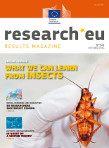 Issue 56 - October 2016 Languages: pdf (3,01 MB) epub (7,29 MB) Special feature: ‘What we can learn from insects’ Interviews: Dr Inon Scharf of Tel Aviv University in Israel on ‘Studying insects' response to short term climate events’Prof Abderrahman Khila of ENS de Lyon in France on ‘How to walk on water: lifting the veil on evolution from terrestrial to water walking insect’Other highlights: Prenatal famine exposure has sex-specific effects on brain sizeEU researchers saw Brexit comingBranching out into new bioenergy suppliesRecommendations for a sustainable EU-own flight ticket taxNovel OS for smart cities turns energy consumers into ‘prosumers’Shining a light on factories of the futureEU researchers showcase their integrated and flexible smart irrigation systemIn the quest for a unified theoryCERN COURIER November 2016, Volume 56 Issue 9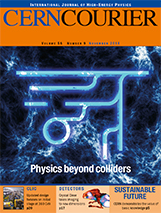 Download digital editionOpen innovation, open science, open to the world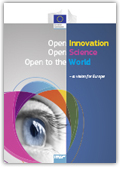 A vision for Europe This book brings together some of the key conceptual insights behind Open Innovation, Open Science and Open to the World and highlights actions that are already taking place or are being prepared.Populist Political Communication in Europe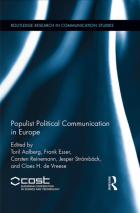 Author(s): Aalberg, T., Esser, F., Reinemann, C., Stromback, J., De Vreese, C.Publisher(s): Routledgehttps://www.routledge.com/Populist-Political-Communication-in-Europe/Aalberg-Esser-Reinemann-Stromback-Vreese/p/book/9781138654792In an increasing number of countries around the world, populist leaders, political parties and movements have gained prominence and influence, either by electoral successes on their own or by influencing other political parties and the national political discourse. While it is widely acknowledged that the media and the role of communication more broadly are key to understanding the rise and success of populist leaders, parties and movements, there is however very little research on populist political communication, at least in the English-speaking research literature.Originating from a research network funded by the European Cooperation in the field of Scientific and Technical Research (COST), this book seeks to advance this research. It includes examinations 24 European countries, and focuses on three areas within the context of populism and populist political communication: populist actors as communicators, the media and populism and citizens and populism. Cooperative Radio Communications for Green Smart EnvironmentsAuthor(s): Cardona, N. (Ed) Download (PDF, 72 MB)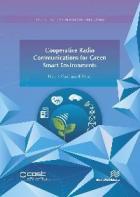 The demand for mobile connectivity is continuously increasing, and by 2020 Mobile and Wireless Communications will serve not only very dense populations of mobile phones and nomadic computers, but also the expected multiplicity of devices and sensors located in machines, vehicles, health systems and city infrastructures. Future Mobile Networks are then faced with many new scenarios and use cases, which will load the networks with different data traffic patterns, in new or shared spectrum bands, creating new specific requirements. This book addresses both the techniques to model, analyse and optimise the radio links and transmission systems in such scenarios, together with the most advanced radio access, resource management and mobile networking technologies.This text summarises the work performed by more than 500 researchers from more than 120 institutions in Europe, America and Asia, from both academia and industries, within the framework of the COST IC1004 Action on "Cooperative Radio Communications for Green and Smart Environments". The book will have appeal to graduates and researchers in the Radio Communications area, and also to engineers working in the Wireless industry. 
Topics discussed in this book include:Radio waves propagation phenomena in diverse urban, indoor, vehicular and body environmentsMeasurements, characterization, and modelling of radio channels beyond 4G networksKey issues in Vehicle (V2X) communicationWireless Body Area Networks, including specific Radio Channel Models for WBANsEnergy efficiency and resource management enhancements in Radio Access NetworksDefinitions and models for the virtualised and cloud RAN architecturesAdvances on feasible indoor localization and tracking techniquesRecent findings and innovations in antenna systems for communicationsPhysical Layer Network Coding for next generation wireless systemsMethods and techniques for MIMO Over the Air (OTA) testingBioeconomy and ecosystem services – synergy or conflict? 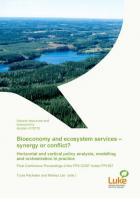 Bioeconomy and ecosystem services – synergy or conflict? Horizontal and vertical policy analysis, modelling and orchestration in practice.Final Conference Proceedings of FPS COST Action FP1207Author(s): Packalen, T., Lier, M. (Eds.)Publisher(s): Natural Resources Institute Finland (Luke)Download (PDF, 3 MB)The final conference focused on the new knowledge and means that can be used by policy and decision makers to coordinate and streamline forest-related policies. Topics specifically referred to bioeconomy and ecosystem services.COST Action ORCHESTRA is based on the continuous collaboration of many scientific groups: quantitative modellers, economists, sociologists and policy scientists. They have improved the understanding of governance issues, quantitative forestry and forest sector modelling, as well as collaborative processes. For example, quantitative economic models are useful for the analysis of trade-offs between different policy targets and cost-efficiency of alternative policy measures, whereas qualitative methods common in sociology and policy science are applicable for policy analysis and support. Consequently, modelling policy impacts requires the integration of both quantitative and qualitative approaches. In this context, the Action was established to support the coherence of forest-related policy targets and the efficiency of policy measures.Higher Education Policy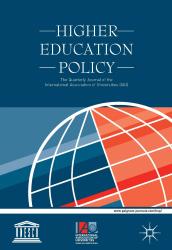 Abstracts are available at the Journal's homepage.Contents:Interplays Between Welfare Regimes Typology and Academic Research Systems in OECD Countries – Olivier Bégin-Caouette, Tanja Askvik, and Bian Cui;What Europe Wanted and What Flanders Achieved: Intentions vs Results after 15 Years of Bologna - Bruno Broucker and Kurt De Wit;Do International Students Displace US Students in the Pursuit of Higher Degrees in Science and Engineering? A Forecasting Analysis - Antonio Sanfilippo, Chase Dowling, and Sofiane Abbar;Global Partnership as a Strategy for Internationalisation: MBAs in Latin America and Asia and Oceania - Jeongeun Kim, Sergio Celis;Twenty Years of Merit-Pay Programme in Argentinean Universities: Tracking Policy Change through Instrument Analysis - Nerina Fernanda Sarthou;Shaping Perceptions of a Policy Instrument: The Political–Administrative Formation of Learning Outcomes in Higher Education in Norway and England - Svein Michelsen, Rachel Sweetman, Bjørn Stensaker, and Ivar Bleiklie.